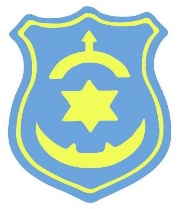 Sprawozdanie z przeprowadzonych konsultacji z organizacjami pozarządowymi oraz innymi podmiotami wymienionymi w art. 3 ust. 3 ustawy z dnia 24 kwietnia 2003 roku 
o działalności pożytku publicznego i o wolontariacie w sprawie projektu Rocznego programu współpracy Miasta i Gminy Kańczuga z organizacjami pozarządowymi oraz innymi podmiotami prowadzącymi działalność pożytku publicznego na 2018 rok.W ramach prac nad przygotowaniem ,,Rocznego programu współpracy Miasta 
i Gminy Kańczuga z organizacjami pozarządowymi oraz innymi podmiotami prowadzącymi działalność pożytku publicznego na 2018 rok”, przeprowadzone zostały konsultacje 
z niniejszymi organizacjami zgodnie z podjętą Uchwałą Nr XVII/196/2012 Rady Miejskiej 
w Kańczudze z dnia 29 października 2012 r, w sprawie szczegółowego sposobu konsultowania 
z organizacjami pozarządowymi oraz podmiotami, o których mowa w art. 3 ust. 3 ustawy 
z dnia 24 kwietnia 2003 r. o działalności pożytku publicznego i o wolontariacie, projektów aktów prawa miejscowego w dziedzinach dotyczących działalności statutowej tych organizacji. Celem przeprowadzonych konsultacji było umożliwienie wszystkim organizacjom pozarządowym działającym na terenie Miasta i Gminy Kańczuga aktywnego włączenia się do opiniowania oraz kształtowania formy i treści ,,Rocznego programu współpracy Miasta 
i Gminy Kańczuga z organizacjami pozarządowymi oraz innymi podmiotami prowadzącymi działalność pożytku publicznego na 2018 rok”.Informacja o konsultacjach wraz z projektem Uchwała w sprawie przyjęcia Rocznego programu współpracy, Roczny program współpracy oraz Formularz do składnia uwag zostały zamieszczone na stronie internetowej Urzędu Miasta i Gminy w Kańczudze www.kanczuga.pl 
w zakładce aktualności oraz w BIP w zakładce współpraca z OPP, a także udostępniona 
w formie papierowej w pokoju nr 32 w Urzędzie Miasta i Gminy Kańczuga. 	Konsultacje polegały na zgłoszeniu uwag, opinii i wniosków przez uprawnione podmioty na formularzu i przesłaniu go w formie elektronicznej na adres: sekretariat@kanczuga.pl, pocztą tradycyjną na adres Urzędu Miasta i Gminy Kańczuga, 
ul. M. Konopnickiej 2, 37-220 Kańczuga bądź dostarczeniu formularza osobiście do siedziby  Urzędu Miasta i Gminy Kańczuga do dnia 06 listopada 2017 r.	Do udziału w konsultacjach uprawnione były organizacje pozarządowe oraz podmioty wymienione w art. 3 ust. 3 ustawy o działalności pożytku publicznego i o wolontariacie działające na terenie Miasta i Gminy Kańczuga.



Konsultacje przeprowadzono w terminie od 24.10.2017 r. do 06.11.2017 r.W trakcie trwania konsultacji, nie wpłynęły postulaty od organizacji pozarządowych oraz nie zgłoszono żadnych uwag dotyczących projektu Rocznego programu współpracy Miasta i Gminy Kańczuga z organizacjami pozarządowymi oraz innymi podmiotami prowadzącymi działalność pożytku publicznego na 2018 rok. 